Student Name ____________  Homeroom______  Animal Name________Categorizing Your Fact Sheet     Now you are going to number your facts on your fact sheet.  When you have completed this task put the number fact into a category box below that best describes that fact. 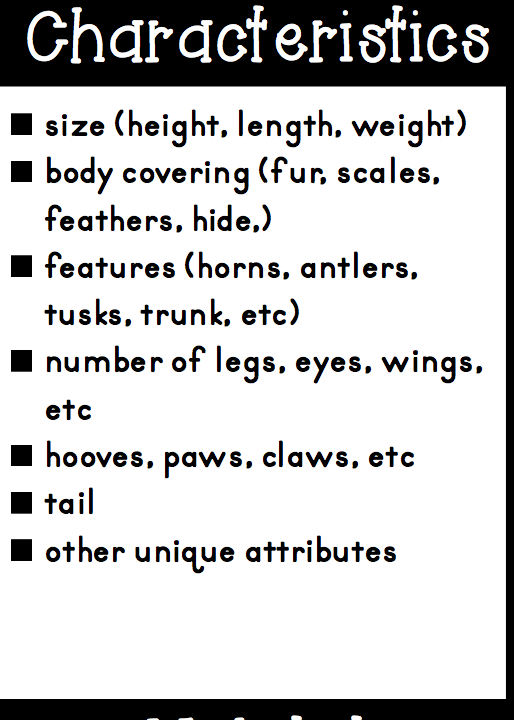 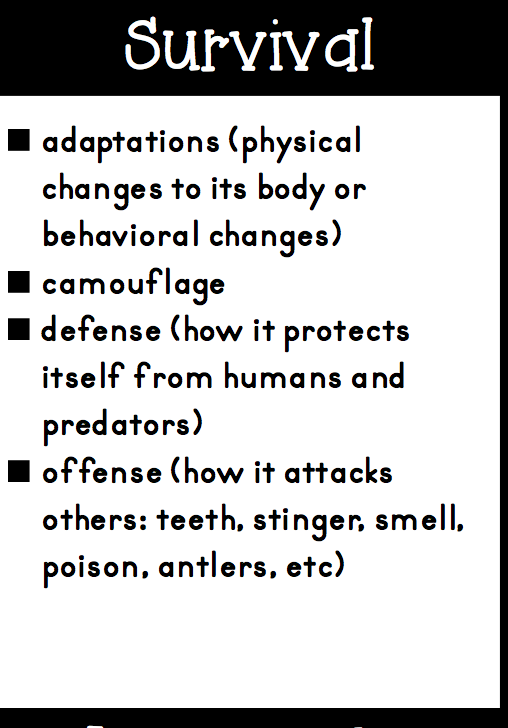 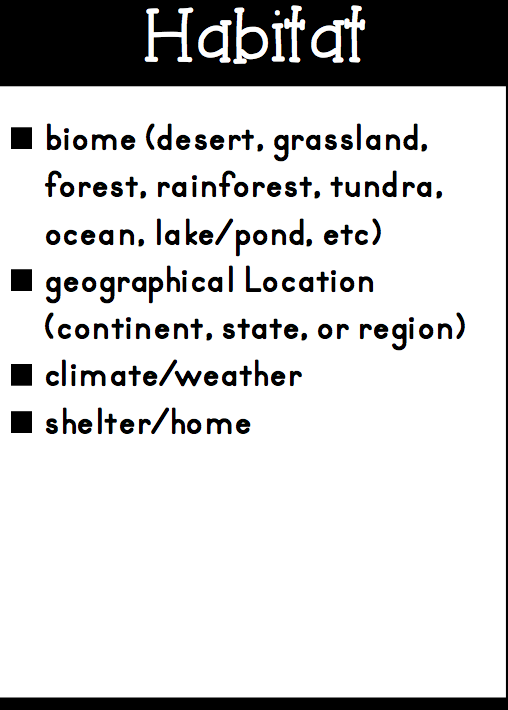 